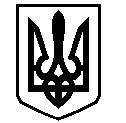 У К Р А Ї Н АВАСИЛІВСЬКА МІСЬКА РАДАЗАПОРІЗЬКОЇ ОБЛАСТІсьомого скликанняп’ятдесят друга  (позачергова)  сесіяР І Ш Е Н Н Я  19 грудня  2019                                                                                                               № 42Про внесення  змін та доповнень до рішення 01 сесії Василівської міської ради сьомого скликання від    17 листопада 2015 № 5 «Про затвердження структури та штатної чисельності виконавчого апарату міської ради»	Керуючись п.5  ч.1 ст. 26,  п.6 ч.4 ст. 42 Закону України «Про місцеве самоврядування в Україні», Василівська міська рада В И Р І Ш И Л А:1. Внести  зміни та доповнення до структури   виконавчого апарату міської ради, затвердженої рішенням 01 сесії Василівської міської ради сьомого скликання  від 17 листопада 2015 № 5 «Про затвердження структури та штатної чисельності виконавчого апарату міської ради» (із змінами та доповненнями):1.1. з 01 січня 2020 року  в структурі виконавчого апарату міської ради   утворити  відділ надання адміністративних послуг з посадами начальника відділу, двох  адміністраторів, двох державних реєстраторів;1.2. з 01 січня  2020 року  вивести  із структури виконавчого апарату міської ради посаду оператора комп’ютерного набору;1.3. з 01 січня 2020 року   вивести із структури виконавчого апарату міської ради посаду провідного спеціаліста з питань  комунального господарства відділу комунального господарства та містобудування;1.4. з 01 січня 2020 року   ввести в структуру виконавчого апарату міської ради     посаду провідного спеціаліста відділу економічного розвитку;1.5. з 15 лютого 2020 року  вивести із структури виконавчого апарату міської ради посаду провідного спеціаліста відділу юридичного  забезпечення та організаційної роботи. 2. Затвердити структуру та штатну чисельність виконавчого апарату міської ради з урахуванням змін з 15 лютого  2020 року, додається.  3. Взяти до уваги, що витрати на утримання виконавчого апарату здійснюються за рахунок коштів, затверджених у міському бюджету на відповідний рік.   4. Контроль за виконанням рішення покласти на постійну комісію  міської ради з питань бюджету, фінансів, планування соціально-економічного розвитку міста.Міський голова                                                                                                         Л.М. Цибульняк   ЗАТВЕРДЖЕНО                                                                                             Рішення п’ятдесят другої                                                                                     (позачергової)  сесії    Василівської міської ради   сьомого  скликання    19 грудня 2019    № 42Структуравиконавчого апарату міської радиСекретар ради                                                                                                     О.Г.Мандичев №ппНазва структурного підрозділу та посадаКількість штатних одиниць1Міський голова12Секретар ради1Виконавчий апарат міської ради  Виконавчий апарат міської ради  Виконавчий апарат міської ради  1Заступник міського голови з питань діяльності виконавчих органів  ради, начальник відділу комунального господарства та містобудування 12Заступник міського голови з питань діяльності виконавчих органів ради, начальник відділу економічного розвитку13 Заступник міського голови з питань діяльності виконавчих органів ради, начальник відділу з гуманітарних питань14Керуючий справами виконавчого комітету, начальник відділу юридичного забезпечення та організаційної роботи1Відділ з гуманітарних питань1Провідний спеціаліст з питань соціального захисту 12Провідний спеціаліст з архівних справ13Провідний спеціаліст 1Відділ комунального господарства та містобудування 1Провідний спеціаліст з благоустрою та охорони навколишнього середовища12Провідний спеціаліст1Відділ будівництва та інвестиційного розвитку Відділ будівництва та інвестиційного розвитку Відділ будівництва та інвестиційного розвитку 1Начальник відділу12Провідний спеціаліст 1Відділ економічного розвиткуВідділ економічного розвиткуВідділ економічного розвитку1Провідний спеціаліст з питань  економіки та торгівлі12Провідний спеціаліст з питань формування бюджету та використання бюджетних коштів13Провідний спеціаліст2Відділ юридичного забезпечення та організаційної роботиВідділ юридичного забезпечення та організаційної роботиВідділ юридичного забезпечення та організаційної роботи1Провідний спеціаліст-юрист   12Провідний спеціаліст33Провідний спеціаліст з комп’ютерного забезпечення 1Відділ надання адміністративних послугВідділ надання адміністративних послугВідділ надання адміністративних послуг1Начальник відділу12Адміністратор23Державний реєстратор2Відділ з питань земельних відносин та земельного кадастру Відділ з питань земельних відносин та земельного кадастру Відділ з питань земельних відносин та земельного кадастру 1Начальник відділу12Провідний спеціаліст з земельних питань 1Фінансовий відділФінансовий відділФінансовий відділ1Начальник відділу, головний бухгалтер12Провідний спеціаліст4Службовці виконавчого апарату1Оператор комп’ютерного набору12Завідувач господарством0,5Технічні працівники1Водій22Прибиральниця13Сторож3в с ь о г о:41,5